                   Četrtna skupnost Dravlje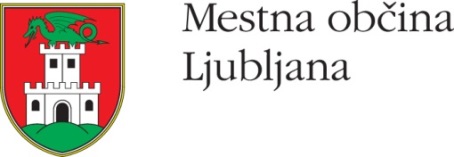 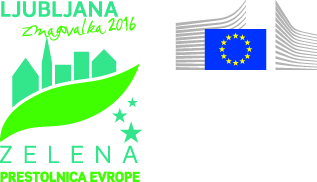 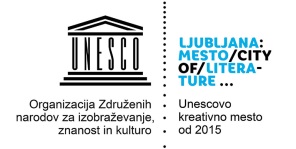 VABILO NA DRAVELJSKE USTVARJALNICEVabimo vas, da se v četrtek, 14. 12. 2017 ob 17. uri udeležite Draveljskih ustvarjalnic v okviru Športnega društva Dravlje. Polepšali si bomo puste volnene izdelke (šale, puloverje, kape, rokavice…) s tehniko »felt« z uporabo posebne igle in volne. S seboj prinesite škarje in dobro voljo. Delavnica je primerna za odrasle in starejše otroke ( od 12 let dalje).Delavnica bo potekala v klubski sobi Športnega društva Dravlje predvidoma do 19. ure.Prisrčno vabljeni!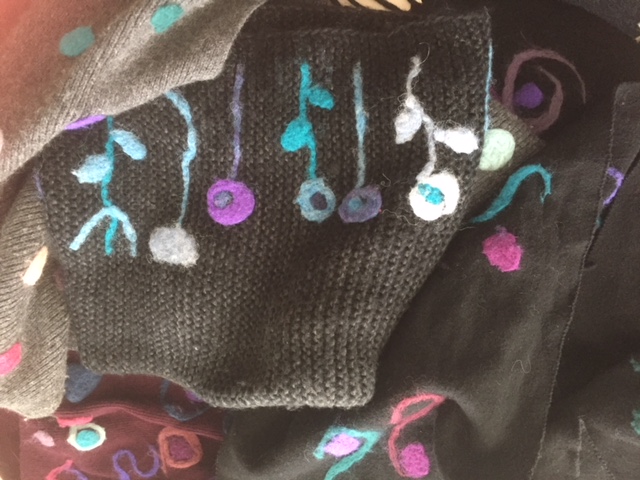 